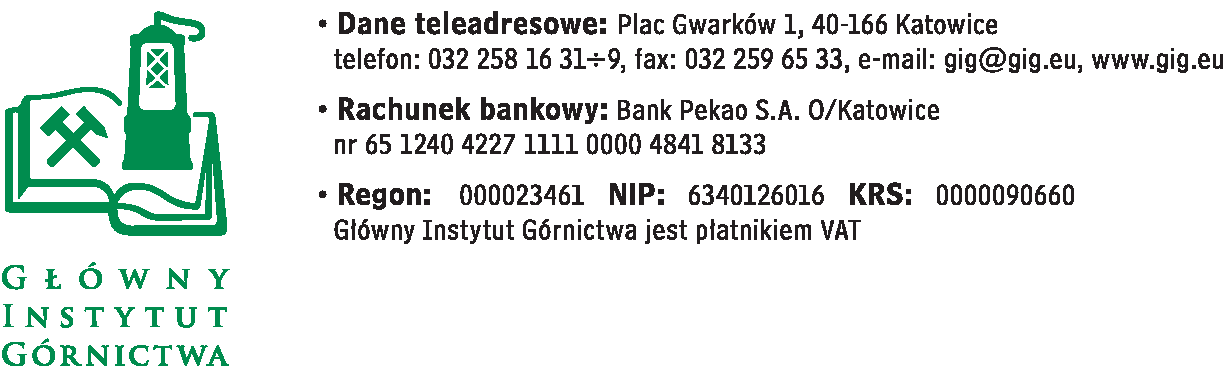 FZ-1/4369/MKO/15                                                                                                   Katowice,  dnia  10.08.2015Dotyczy:	postępowania prowadzonego w trybie przetargu nieograniczonego o wartości zamówienia  niższej niż kwoty określone w przepisach wydanych na podstawie art. 11 ust. 8 ustawy z dnia 29 stycznia 2004 r. Prawo zamówień publicznych na dostawę systemu informacji prawnej na okres 1 roku.	Zgodnie z Art. 38 ust. 4 Ustawy z dnia 29 stycznia 2004 roku Prawo zamówień publicznych (Dz. U. 2013 r.,  poz. 907 z późniejszymi zmianami) Główny Instytut Górnictwa  informuje, że zostały wprowadzone zmiany w treści SIWZ tj.: Wymagany termin realizacji zamówienia 12 miesięcy od dnia 15.09.2015r . W związku z korektą treści SIWZ Zamawiający przedłuża termin składania ofert na dzień 19.08.2015 godz. 10:00. Otwarcie ofert  nastąpi w dniu 19.08.2015 o godz. 10:35  w  Głównym Instytucie Górnictwa,  Plac Gwarków 1,40 - 166 Katowice, Gmach Dyrekcji, Dział Handlowy (FZ-1) pokój 226.Z poważaniem,          Mgr Monika Wallenburg